Announcements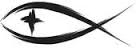 Meetings & EventsTuesday, June 15th																Endowment 3pmTuesday, June 15th																Evangelism 6pmWednesday, June 16th															SWAT 7pmWednesday, June 23rd															Council 7pmATTENDANCE SHEETS	Please remember to fill out the attendance sheet you will find in your bulletin and leave it on the pew when you leave today.  The elders will collect them after the service.OUR GUEST PASTOR TODAY	Our thanks to Rev. Dr. Robert Newton for leading worship for us today while Rev. Sherry is vacationing with his family.  May his message bear fruit among us.NEW COVID RULES FOR WORSHIP	At the Special Voters Meeting last Sunday, the congregation made a decision to change our Covid procedures for worship.  Beginning today, masks are no longer required for worship and social distancing will be limited to the back section of pews on the south side of the sanctuary.  If you are uncomfortable with people sitting directly behind you, please sit in those designated pews.  We will STILL NOT use the common cup for communion, pass the offering baskets, or shake hands to share the Lord’s peace during communion.  Attendance sheets will remain in the bulletin for you to fill out.  If you have concerns about these changes, please speak with Pastor or one of the elders.BABY BOTTLE BLITZ	Next Sunday concludes our Baby Bottle Blitz for Lighthouse Pregnancy Care Center.  Not only do we see mothers and their children at the Center, but we are also serving more fathers who love and care for their little ones.  Please help us at LPCC to support the mothers, fathers, and children in our community by filling up a baby bottle with change, cash, and/or a check and bring it to the church next Sunday, Father’s Day.CAN YOU HELP?	We are in need of a few people willing to be greeters during the months of August, November and December.  If you would be able to assist in this way, please contact Becky Kline at 889-4690 and leave a voice mail message.  Thanks!STEWARDSHIP CORNERMark 4:34 – “He did not speak to them without a parable, but privately to his own disciples he explained everything.”  How blessed we are to be His disciples!  The Lord has indeed explained everything to us.  He has told us all things plainly.  Why then are we ever so foolish as to disobey His clear Word?  Our fight against sin in the power of the Holy Spirit is truly a struggle.  Therefore, let us receive the Lord’s help in His Word and Sacraments, and let us fight the good fight of faith and grow up into His image.WE ARE PLANNING FOR FAMILY FUN DAY	The Board of Evangelism is planning for Family Fun Day to be Saturday, July 31st.  As we did back in 2019, we hope to get our church boards to help with operating a game or activity for the kids during the event.  There is a sign-up sheet on the ledge by the church entrance door for you to indicate who should be contacted and what sort of game/activity you plan to hold.  We also need members who can assist with just general tasks like helping at the food tables, donut wagon, handing out materials and helping to direct families to various areas.  If you can help, please sign up on the sheet.BIRTHDAYS & ANNIVERSARIES IN JUNEGeorge & Margaret Punches Anniversary				June 20thSarah Sherry’s Birthday									June 24thLeah Sherry’s Birthday										June 27thGeorge & Sue Kahl Anniversary							June 30thMEMORIALS FOR PETE LUTZTodd & Sheli GriswoldJerry & Loretta HalmMEMORIALS FOR MORRIS ARMBRUSTERCunningham BrothersChris & Susan GutscherTimm & Tammy SmithDavid & Lonnierae VallieJune ArmbrusterGreg Eppler FamilyKellie ParkesBecky Kline